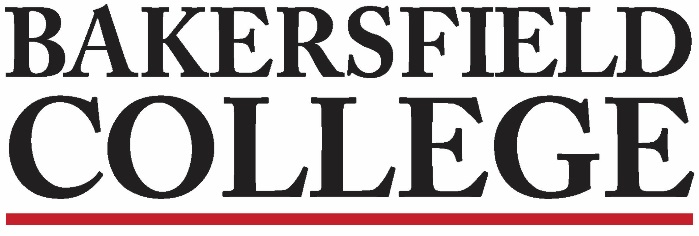 Enrollment Management Committee (EMC) CommitteeNovember 4, 20211:00 pm ZoomAgendaSet note-takerApproval of Minutes: 10/21/215 minutesChairs Report: Krista and JessicaEnrollment DataSpring Schedule10 minutesCharge Revision Discussion - Krista15 minutesBCSW Updates - Leo10 minutesStudent Services Updates5 minutes